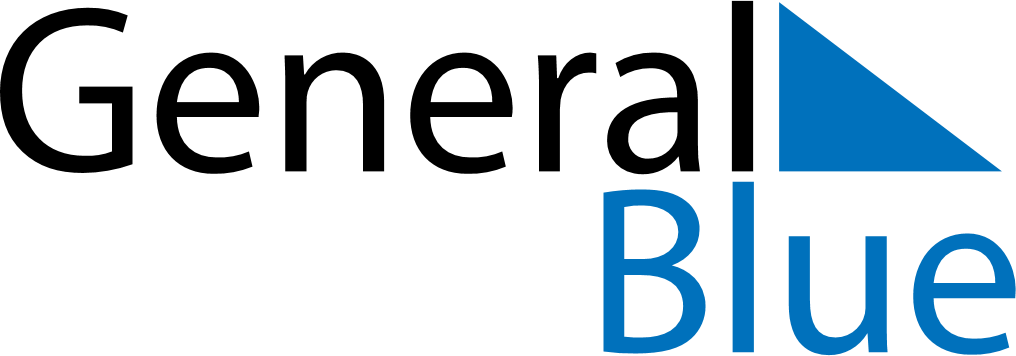 November 2027November 2027November 2027BrazilBrazilMondayTuesdayWednesdayThursdayFridaySaturdaySunday1234567All Souls’ Day89101112131415161718192021Republic Day222324252627282930